数学３年第１学期期末テスト　解答用紙　数学３年第１学期期末テスト　解答用紙　数学３年第１学期期末テスト　解答用紙　数学３年第１学期期末テスト　解答用紙　数学３年第１学期期末テスト　解答用紙　数学３年第１学期期末テスト　解答用紙　数学３年第１学期期末テスト　解答用紙　数学３年第１学期期末テスト　解答用紙　数学３年第１学期期末テスト　解答用紙　数学３年第１学期期末テスト　解答用紙　数学３年第１学期期末テスト　解答用紙　数学３年第１学期期末テスト　解答用紙　番氏名氏名知識・理解知識・理解知識・理解知識・理解技能技能技能技能技能技能数学的な考え方数学的な考え方数学的な考え方数学的な考え方数学的な考え方数学的な考え方数学的な考え方数学的な考え方得点得点得点得点／３０／３０／３０／３０／４７／４７／４７／４７／４７／４７／２３／２３／２３／２３／２３／２３／２３／２３／１００／１００／１００／１００１(1)①①①②②②②③③③③③④④④④④④⑤⑤１(1)⑥⑥⑥⑦⑦⑦⑦⑧⑧⑧⑧⑧⑨⑨⑨⑨⑨⑨⑩⑩２(1)(1)(2)(2)(2)(2)(2)(3)(3)(3)(3)(3)(4)(4)(4)(4)(4)(4)(4)(4)(5)３(1)(1)(2)(2)(2)(2)(2)(3)(3)(3)(3)(3)(4)(4)(4)(4)(4)(4)(4)(4)(5)４(1)(1)(1)(1)(1)(2)(2)(2)(2)(2)(3)(3)(3)(3)(3)(3)(3)(3)(4)(4)(4)４(5)(5)(5)(5)(5)(6)(6)(6)(6)(6)５(1)(1)(1)(1)(1)(2)(2)(2)(2)(2)(3)(3)(3)(3)(3)(3)(3)(3)(4)(4)(4)５(5)(5)(5)(5)(5)(6)(6)(6)(6)(6)(7)(7)(7)(7)(7)(7)(7)(7)(8)(8)(8)６(1)(1)(1)(1)(1)(1)(2)(2)(2)(2)(2)(2)(2)(2)(2)(3)(3)(3)(3)(3)(3)７①①①①①②②②②②③③③③③③③③④④④７⑤⑤⑤⑤⑤⑥⑥⑥⑥⑥⑦⑦⑦⑦⑦⑦⑦⑦⑧⑧⑧８個個個個個９(1)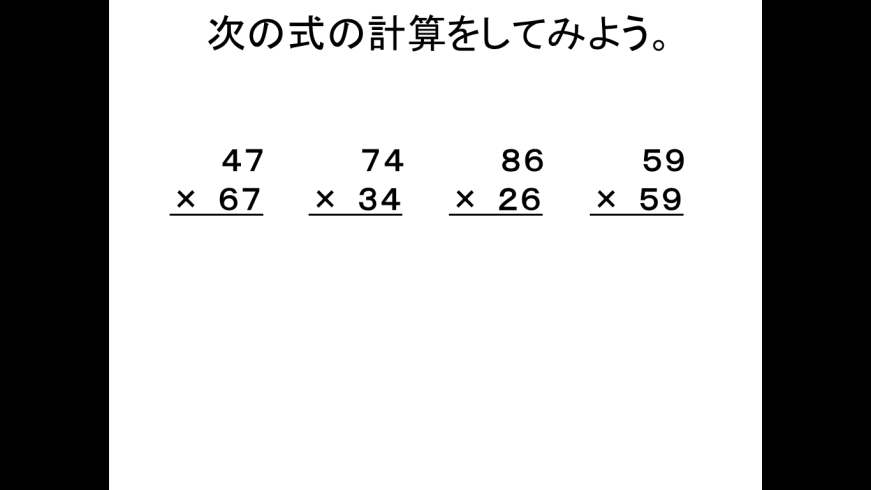 (1)(1)(1)(1)(1)(1)(1)(4)　(4)　(4)　(4)　(4)　(4)　(4)　(4)　(4)　(4)　(4)　(4)　(4)　９(2) 十の位（　　　           　）一の位（　　　　         　）(2) 十の位（　　　           　）一の位（　　　　         　）(2) 十の位（　　　           　）一の位（　　　　         　）(2) 十の位（　　　           　）一の位（　　　　         　）(2) 十の位（　　　           　）一の位（　　　　         　）(2) 十の位（　　　           　）一の位（　　　　         　）(2) 十の位（　　　           　）一の位（　　　　         　）(2) 十の位（　　　           　）一の位（　　　　         　）(4)　(4)　(4)　(4)　(4)　(4)　(4)　(4)　(4)　(4)　(4)　(4)　(4)　９(3)(3)(3)(3)(3)(3)(3)(3)(4)　(4)　(4)　(4)　(4)　(4)　(4)　(4)　(4)　(4)　(4)　(4)　(4)　数学３年第１学期期末テスト　解答用紙　数学３年第１学期期末テスト　解答用紙　数学３年第１学期期末テスト　解答用紙　数学３年第１学期期末テスト　解答用紙　数学３年第１学期期末テスト　解答用紙　数学３年第１学期期末テスト　解答用紙　数学３年第１学期期末テスト　解答用紙　数学３年第１学期期末テスト　解答用紙　数学３年第１学期期末テスト　解答用紙　数学３年第１学期期末テスト　解答用紙　数学３年第１学期期末テスト　解答用紙　数学３年第１学期期末テスト　解答用紙　番氏名氏名模　範　解　答模　範　解　答模　範　解　答模　範　解　答模　範　解　答模　範　解　答模　範　解　答知識・理解知識・理解知識・理解知識・理解技能技能技能技能技能技能数学的な考え方数学的な考え方数学的な考え方数学的な考え方数学的な考え方数学的な考え方数学的な考え方数学的な考え方得点得点得点得点／３０／３０／３０／３０／４７／４７／４７／４７／４７／４７／２３／２３／２３／２３／２３／２３／２３／２３／１００／１００／１００／１００１(1)①　　ア①　　ア①　　ア②　　ウ②　　ウ②　　ウ②　　ウ③　　エ③　　エ③　　エ③　　エ③　　エ④　　サ④　　サ④　　サ④　　サ④　　サ④　　サ⑤　　シ⑤　　シ１(1)⑥　　オ⑥　　オ⑥　　オ⑦　　カ⑦　　カ⑦　　カ⑦　　カ⑧　　ソ⑧　　ソ⑧　　ソ⑧　　ソ⑧　　ソ⑨　　ク⑨　　ク⑨　　ク⑨　　ク⑨　　ク⑨　　ク⑩　　　・・　　０．２４⑩　　　・・　　０．２４２(1)±８(1)±８(2)－６(2)－６(2)－６(2)－６(2)－６(3)＜3(3)＜3(3)＜3(3)＜3(3)＜3(4)　(4)　(4)　(4)　(4)　(4)　(4)　(4)　(5)４３(1)5x2－15xy(1)5x2－15xy(2)４ｘ－２(2)４ｘ－２(2)４ｘ－２(2)４ｘ－２(2)４ｘ－２(3)x2＋2x－63(3)x2＋2x－63(3)x2＋2x－63(3)x2＋2x－63(3)x2＋2x－63(4)x2＋12x＋36(4)x2＋12x＋36(4)x2＋12x＋36(4)x2＋12x＋36(4)x2＋12x＋36(4)x2＋12x＋36(4)x2＋12x＋36(4)x2＋12x＋36(5)16x2－25y2４(1)3a(a+4b)(1)3a(a+4b)(1)3a(a+4b)(1)3a(a+4b)(1)3a(a+4b)(2)(x-9)(x+8)(2)(x-9)(x+8)(2)(x-9)(x+8)(2)(x-9)(x+8)(2)(x-9)(x+8)(3)(2x+3y)2(3)(2x+3y)2(3)(2x+3y)2(3)(2x+3y)2(3)(2x+3y)2(3)(2x+3y)2(3)(2x+3y)2(3)(2x+3y)2(4)(a+2b)(a-2b)(4)(a+2b)(a-2b)(4)(a+2b)(a-2b)４(5)a(x-8)(x-2)(5)a(x-8)(x-2)(5)a(x-8)(x-2)(5)a(x-8)(x-2)(5)a(x-8)(x-2)(6)(a+b)(x-y)(6)(a+b)(x-y)(6)(a+b)(x-y)(6)(a+b)(x-y)(6)(a+b)(x-y)５(1)４(1)４(1)４(1)４(1)４(2)(2)(2)(2)(2)(3)18(3)18(3)18(3)18(3)18(3)18(4)－3(4)－3(4)－3(4)－3(4)－3５(5)(5)(5)(5)(5)(6)4－6(6)4－6(6)4－6(6)4－6(6)4－6(7)－１３(7)－１３(7)－１３(7)－１３(7)－１３(7)－１３(8)44－(8)44－(8)44－(8)44－(8)44－６(1)(a+3)(a-2)-a(a-3)＝4a-6４×2.5－６＝１０－６＝４(1)(a+3)(a-2)-a(a-3)＝4a-6４×2.5－６＝１０－６＝４(1)(a+3)(a-2)-a(a-3)＝4a-6４×2.5－６＝１０－６＝４(1)(a+3)(a-2)-a(a-3)＝4a-6４×2.5－６＝１０－６＝４(1)(a+3)(a-2)-a(a-3)＝4a-6４×2.5－６＝１０－６＝４(1)(a+3)(a-2)-a(a-3)＝4a-6４×2.5－６＝１０－６＝４(2)(57-43)(57+43)＝１４×１００＝１４００(2)(57-43)(57+43)＝１４×１００＝１４００(2)(57-43)(57+43)＝１４×１００＝１４００(2)(57-43)(57+43)＝１４×１００＝１４００(2)(57-43)(57+43)＝１４×１００＝１４００(2)(57-43)(57+43)＝１４×１００＝１４００(2)(57-43)(57+43)＝１４×１００＝１４００(2)(57-43)(57+43)＝１４×１００＝１４００(2)(57-43)(57+43)＝１４×１００＝１４００(3)素因数分解すると62×５×２よって5×2＝１０(3)素因数分解すると62×５×２よって5×2＝１０(3)素因数分解すると62×５×２よって5×2＝１０(3)素因数分解すると62×５×２よって5×2＝１０(3)素因数分解すると62×５×２よって5×2＝１０(3)素因数分解すると62×５×２よって5×2＝１０７①p+2a①p+2a①p+2a①p+2a①p+2a②(p+2a)2②(p+2a)2②(p+2a)2②(p+2a)2②(p+2a)2③p2③p2③p2③p2③p2③p2③p2③p2④4ap+4a2④4ap+4a2④4ap+4a2７⑤p+a⑤p+a⑤p+a⑤p+a⑤p+a⑥4p+4a⑥4p+4a⑥4p+4a⑥4p+4a⑥4p+4a⑦p+a⑦p+a⑦p+a⑦p+a⑦p+a⑦p+a⑦p+a⑦p+a⑧4(p+a) ⑧4(p+a) ⑧4(p+a) ８２５　　個２５　　個２５　　個２５　　個２５　　個９(1)(1)(1)(1)(1)(1)(1)(1)(4)　1の位は同じ数なので、2つの2ケタの数をそれぞれ　１０ａ＋ｃ、１０ｂ＋ｃとすると、その積は(10a+c)(10b+c)＝100ａb＋10ac＋10bc＋c2＝100ａb＋10c(a＋b)＋c2ここでａ＋ｂ＝１０なので、＝100ab＋100c＋c2＝100(ab+c)＋c2よって、100の位以上は10の位の数をかけたものに1の位の数をたしたもの。10の位以下は1の位の同じ数同士をかけたものになる。(4)　1の位は同じ数なので、2つの2ケタの数をそれぞれ　１０ａ＋ｃ、１０ｂ＋ｃとすると、その積は(10a+c)(10b+c)＝100ａb＋10ac＋10bc＋c2＝100ａb＋10c(a＋b)＋c2ここでａ＋ｂ＝１０なので、＝100ab＋100c＋c2＝100(ab+c)＋c2よって、100の位以上は10の位の数をかけたものに1の位の数をたしたもの。10の位以下は1の位の同じ数同士をかけたものになる。(4)　1の位は同じ数なので、2つの2ケタの数をそれぞれ　１０ａ＋ｃ、１０ｂ＋ｃとすると、その積は(10a+c)(10b+c)＝100ａb＋10ac＋10bc＋c2＝100ａb＋10c(a＋b)＋c2ここでａ＋ｂ＝１０なので、＝100ab＋100c＋c2＝100(ab+c)＋c2よって、100の位以上は10の位の数をかけたものに1の位の数をたしたもの。10の位以下は1の位の同じ数同士をかけたものになる。(4)　1の位は同じ数なので、2つの2ケタの数をそれぞれ　１０ａ＋ｃ、１０ｂ＋ｃとすると、その積は(10a+c)(10b+c)＝100ａb＋10ac＋10bc＋c2＝100ａb＋10c(a＋b)＋c2ここでａ＋ｂ＝１０なので、＝100ab＋100c＋c2＝100(ab+c)＋c2よって、100の位以上は10の位の数をかけたものに1の位の数をたしたもの。10の位以下は1の位の同じ数同士をかけたものになる。(4)　1の位は同じ数なので、2つの2ケタの数をそれぞれ　１０ａ＋ｃ、１０ｂ＋ｃとすると、その積は(10a+c)(10b+c)＝100ａb＋10ac＋10bc＋c2＝100ａb＋10c(a＋b)＋c2ここでａ＋ｂ＝１０なので、＝100ab＋100c＋c2＝100(ab+c)＋c2よって、100の位以上は10の位の数をかけたものに1の位の数をたしたもの。10の位以下は1の位の同じ数同士をかけたものになる。(4)　1の位は同じ数なので、2つの2ケタの数をそれぞれ　１０ａ＋ｃ、１０ｂ＋ｃとすると、その積は(10a+c)(10b+c)＝100ａb＋10ac＋10bc＋c2＝100ａb＋10c(a＋b)＋c2ここでａ＋ｂ＝１０なので、＝100ab＋100c＋c2＝100(ab+c)＋c2よって、100の位以上は10の位の数をかけたものに1の位の数をたしたもの。10の位以下は1の位の同じ数同士をかけたものになる。(4)　1の位は同じ数なので、2つの2ケタの数をそれぞれ　１０ａ＋ｃ、１０ｂ＋ｃとすると、その積は(10a+c)(10b+c)＝100ａb＋10ac＋10bc＋c2＝100ａb＋10c(a＋b)＋c2ここでａ＋ｂ＝１０なので、＝100ab＋100c＋c2＝100(ab+c)＋c2よって、100の位以上は10の位の数をかけたものに1の位の数をたしたもの。10の位以下は1の位の同じ数同士をかけたものになる。(4)　1の位は同じ数なので、2つの2ケタの数をそれぞれ　１０ａ＋ｃ、１０ｂ＋ｃとすると、その積は(10a+c)(10b+c)＝100ａb＋10ac＋10bc＋c2＝100ａb＋10c(a＋b)＋c2ここでａ＋ｂ＝１０なので、＝100ab＋100c＋c2＝100(ab+c)＋c2よって、100の位以上は10の位の数をかけたものに1の位の数をたしたもの。10の位以下は1の位の同じ数同士をかけたものになる。(4)　1の位は同じ数なので、2つの2ケタの数をそれぞれ　１０ａ＋ｃ、１０ｂ＋ｃとすると、その積は(10a+c)(10b+c)＝100ａb＋10ac＋10bc＋c2＝100ａb＋10c(a＋b)＋c2ここでａ＋ｂ＝１０なので、＝100ab＋100c＋c2＝100(ab+c)＋c2よって、100の位以上は10の位の数をかけたものに1の位の数をたしたもの。10の位以下は1の位の同じ数同士をかけたものになる。(4)　1の位は同じ数なので、2つの2ケタの数をそれぞれ　１０ａ＋ｃ、１０ｂ＋ｃとすると、その積は(10a+c)(10b+c)＝100ａb＋10ac＋10bc＋c2＝100ａb＋10c(a＋b)＋c2ここでａ＋ｂ＝１０なので、＝100ab＋100c＋c2＝100(ab+c)＋c2よって、100の位以上は10の位の数をかけたものに1の位の数をたしたもの。10の位以下は1の位の同じ数同士をかけたものになる。(4)　1の位は同じ数なので、2つの2ケタの数をそれぞれ　１０ａ＋ｃ、１０ｂ＋ｃとすると、その積は(10a+c)(10b+c)＝100ａb＋10ac＋10bc＋c2＝100ａb＋10c(a＋b)＋c2ここでａ＋ｂ＝１０なので、＝100ab＋100c＋c2＝100(ab+c)＋c2よって、100の位以上は10の位の数をかけたものに1の位の数をたしたもの。10の位以下は1の位の同じ数同士をかけたものになる。(4)　1の位は同じ数なので、2つの2ケタの数をそれぞれ　１０ａ＋ｃ、１０ｂ＋ｃとすると、その積は(10a+c)(10b+c)＝100ａb＋10ac＋10bc＋c2＝100ａb＋10c(a＋b)＋c2ここでａ＋ｂ＝１０なので、＝100ab＋100c＋c2＝100(ab+c)＋c2よって、100の位以上は10の位の数をかけたものに1の位の数をたしたもの。10の位以下は1の位の同じ数同士をかけたものになる。(4)　1の位は同じ数なので、2つの2ケタの数をそれぞれ　１０ａ＋ｃ、１０ｂ＋ｃとすると、その積は(10a+c)(10b+c)＝100ａb＋10ac＋10bc＋c2＝100ａb＋10c(a＋b)＋c2ここでａ＋ｂ＝１０なので、＝100ab＋100c＋c2＝100(ab+c)＋c2よって、100の位以上は10の位の数をかけたものに1の位の数をたしたもの。10の位以下は1の位の同じ数同士をかけたものになる。９(2) 十の位（和が１０        　）一の位（同じ数         　）(2) 十の位（和が１０        　）一の位（同じ数         　）(2) 十の位（和が１０        　）一の位（同じ数         　）(2) 十の位（和が１０        　）一の位（同じ数         　）(2) 十の位（和が１０        　）一の位（同じ数         　）(2) 十の位（和が１０        　）一の位（同じ数         　）(2) 十の位（和が１０        　）一の位（同じ数         　）(2) 十の位（和が１０        　）一の位（同じ数         　）(4)　1の位は同じ数なので、2つの2ケタの数をそれぞれ　１０ａ＋ｃ、１０ｂ＋ｃとすると、その積は(10a+c)(10b+c)＝100ａb＋10ac＋10bc＋c2＝100ａb＋10c(a＋b)＋c2ここでａ＋ｂ＝１０なので、＝100ab＋100c＋c2＝100(ab+c)＋c2よって、100の位以上は10の位の数をかけたものに1の位の数をたしたもの。10の位以下は1の位の同じ数同士をかけたものになる。(4)　1の位は同じ数なので、2つの2ケタの数をそれぞれ　１０ａ＋ｃ、１０ｂ＋ｃとすると、その積は(10a+c)(10b+c)＝100ａb＋10ac＋10bc＋c2＝100ａb＋10c(a＋b)＋c2ここでａ＋ｂ＝１０なので、＝100ab＋100c＋c2＝100(ab+c)＋c2よって、100の位以上は10の位の数をかけたものに1の位の数をたしたもの。10の位以下は1の位の同じ数同士をかけたものになる。(4)　1の位は同じ数なので、2つの2ケタの数をそれぞれ　１０ａ＋ｃ、１０ｂ＋ｃとすると、その積は(10a+c)(10b+c)＝100ａb＋10ac＋10bc＋c2＝100ａb＋10c(a＋b)＋c2ここでａ＋ｂ＝１０なので、＝100ab＋100c＋c2＝100(ab+c)＋c2よって、100の位以上は10の位の数をかけたものに1の位の数をたしたもの。10の位以下は1の位の同じ数同士をかけたものになる。(4)　1の位は同じ数なので、2つの2ケタの数をそれぞれ　１０ａ＋ｃ、１０ｂ＋ｃとすると、その積は(10a+c)(10b+c)＝100ａb＋10ac＋10bc＋c2＝100ａb＋10c(a＋b)＋c2ここでａ＋ｂ＝１０なので、＝100ab＋100c＋c2＝100(ab+c)＋c2よって、100の位以上は10の位の数をかけたものに1の位の数をたしたもの。10の位以下は1の位の同じ数同士をかけたものになる。(4)　1の位は同じ数なので、2つの2ケタの数をそれぞれ　１０ａ＋ｃ、１０ｂ＋ｃとすると、その積は(10a+c)(10b+c)＝100ａb＋10ac＋10bc＋c2＝100ａb＋10c(a＋b)＋c2ここでａ＋ｂ＝１０なので、＝100ab＋100c＋c2＝100(ab+c)＋c2よって、100の位以上は10の位の数をかけたものに1の位の数をたしたもの。10の位以下は1の位の同じ数同士をかけたものになる。(4)　1の位は同じ数なので、2つの2ケタの数をそれぞれ　１０ａ＋ｃ、１０ｂ＋ｃとすると、その積は(10a+c)(10b+c)＝100ａb＋10ac＋10bc＋c2＝100ａb＋10c(a＋b)＋c2ここでａ＋ｂ＝１０なので、＝100ab＋100c＋c2＝100(ab+c)＋c2よって、100の位以上は10の位の数をかけたものに1の位の数をたしたもの。10の位以下は1の位の同じ数同士をかけたものになる。(4)　1の位は同じ数なので、2つの2ケタの数をそれぞれ　１０ａ＋ｃ、１０ｂ＋ｃとすると、その積は(10a+c)(10b+c)＝100ａb＋10ac＋10bc＋c2＝100ａb＋10c(a＋b)＋c2ここでａ＋ｂ＝１０なので、＝100ab＋100c＋c2＝100(ab+c)＋c2よって、100の位以上は10の位の数をかけたものに1の位の数をたしたもの。10の位以下は1の位の同じ数同士をかけたものになる。(4)　1の位は同じ数なので、2つの2ケタの数をそれぞれ　１０ａ＋ｃ、１０ｂ＋ｃとすると、その積は(10a+c)(10b+c)＝100ａb＋10ac＋10bc＋c2＝100ａb＋10c(a＋b)＋c2ここでａ＋ｂ＝１０なので、＝100ab＋100c＋c2＝100(ab+c)＋c2よって、100の位以上は10の位の数をかけたものに1の位の数をたしたもの。10の位以下は1の位の同じ数同士をかけたものになる。(4)　1の位は同じ数なので、2つの2ケタの数をそれぞれ　１０ａ＋ｃ、１０ｂ＋ｃとすると、その積は(10a+c)(10b+c)＝100ａb＋10ac＋10bc＋c2＝100ａb＋10c(a＋b)＋c2ここでａ＋ｂ＝１０なので、＝100ab＋100c＋c2＝100(ab+c)＋c2よって、100の位以上は10の位の数をかけたものに1の位の数をたしたもの。10の位以下は1の位の同じ数同士をかけたものになる。(4)　1の位は同じ数なので、2つの2ケタの数をそれぞれ　１０ａ＋ｃ、１０ｂ＋ｃとすると、その積は(10a+c)(10b+c)＝100ａb＋10ac＋10bc＋c2＝100ａb＋10c(a＋b)＋c2ここでａ＋ｂ＝１０なので、＝100ab＋100c＋c2＝100(ab+c)＋c2よって、100の位以上は10の位の数をかけたものに1の位の数をたしたもの。10の位以下は1の位の同じ数同士をかけたものになる。(4)　1の位は同じ数なので、2つの2ケタの数をそれぞれ　１０ａ＋ｃ、１０ｂ＋ｃとすると、その積は(10a+c)(10b+c)＝100ａb＋10ac＋10bc＋c2＝100ａb＋10c(a＋b)＋c2ここでａ＋ｂ＝１０なので、＝100ab＋100c＋c2＝100(ab+c)＋c2よって、100の位以上は10の位の数をかけたものに1の位の数をたしたもの。10の位以下は1の位の同じ数同士をかけたものになる。(4)　1の位は同じ数なので、2つの2ケタの数をそれぞれ　１０ａ＋ｃ、１０ｂ＋ｃとすると、その積は(10a+c)(10b+c)＝100ａb＋10ac＋10bc＋c2＝100ａb＋10c(a＋b)＋c2ここでａ＋ｂ＝１０なので、＝100ab＋100c＋c2＝100(ab+c)＋c2よって、100の位以上は10の位の数をかけたものに1の位の数をたしたもの。10の位以下は1の位の同じ数同士をかけたものになる。(4)　1の位は同じ数なので、2つの2ケタの数をそれぞれ　１０ａ＋ｃ、１０ｂ＋ｃとすると、その積は(10a+c)(10b+c)＝100ａb＋10ac＋10bc＋c2＝100ａb＋10c(a＋b)＋c2ここでａ＋ｂ＝１０なので、＝100ab＋100c＋c2＝100(ab+c)＋c2よって、100の位以上は10の位の数をかけたものに1の位の数をたしたもの。10の位以下は1の位の同じ数同士をかけたものになる。９(3)100の位以上は10の位の数をかけたものに1の位の数をたしたもの。10の位以下は1の位の同じ数同士をかけたもの(3)100の位以上は10の位の数をかけたものに1の位の数をたしたもの。10の位以下は1の位の同じ数同士をかけたもの(3)100の位以上は10の位の数をかけたものに1の位の数をたしたもの。10の位以下は1の位の同じ数同士をかけたもの(3)100の位以上は10の位の数をかけたものに1の位の数をたしたもの。10の位以下は1の位の同じ数同士をかけたもの(3)100の位以上は10の位の数をかけたものに1の位の数をたしたもの。10の位以下は1の位の同じ数同士をかけたもの(3)100の位以上は10の位の数をかけたものに1の位の数をたしたもの。10の位以下は1の位の同じ数同士をかけたもの(3)100の位以上は10の位の数をかけたものに1の位の数をたしたもの。10の位以下は1の位の同じ数同士をかけたもの(3)100の位以上は10の位の数をかけたものに1の位の数をたしたもの。10の位以下は1の位の同じ数同士をかけたもの(4)　1の位は同じ数なので、2つの2ケタの数をそれぞれ　１０ａ＋ｃ、１０ｂ＋ｃとすると、その積は(10a+c)(10b+c)＝100ａb＋10ac＋10bc＋c2＝100ａb＋10c(a＋b)＋c2ここでａ＋ｂ＝１０なので、＝100ab＋100c＋c2＝100(ab+c)＋c2よって、100の位以上は10の位の数をかけたものに1の位の数をたしたもの。10の位以下は1の位の同じ数同士をかけたものになる。(4)　1の位は同じ数なので、2つの2ケタの数をそれぞれ　１０ａ＋ｃ、１０ｂ＋ｃとすると、その積は(10a+c)(10b+c)＝100ａb＋10ac＋10bc＋c2＝100ａb＋10c(a＋b)＋c2ここでａ＋ｂ＝１０なので、＝100ab＋100c＋c2＝100(ab+c)＋c2よって、100の位以上は10の位の数をかけたものに1の位の数をたしたもの。10の位以下は1の位の同じ数同士をかけたものになる。(4)　1の位は同じ数なので、2つの2ケタの数をそれぞれ　１０ａ＋ｃ、１０ｂ＋ｃとすると、その積は(10a+c)(10b+c)＝100ａb＋10ac＋10bc＋c2＝100ａb＋10c(a＋b)＋c2ここでａ＋ｂ＝１０なので、＝100ab＋100c＋c2＝100(ab+c)＋c2よって、100の位以上は10の位の数をかけたものに1の位の数をたしたもの。10の位以下は1の位の同じ数同士をかけたものになる。(4)　1の位は同じ数なので、2つの2ケタの数をそれぞれ　１０ａ＋ｃ、１０ｂ＋ｃとすると、その積は(10a+c)(10b+c)＝100ａb＋10ac＋10bc＋c2＝100ａb＋10c(a＋b)＋c2ここでａ＋ｂ＝１０なので、＝100ab＋100c＋c2＝100(ab+c)＋c2よって、100の位以上は10の位の数をかけたものに1の位の数をたしたもの。10の位以下は1の位の同じ数同士をかけたものになる。(4)　1の位は同じ数なので、2つの2ケタの数をそれぞれ　１０ａ＋ｃ、１０ｂ＋ｃとすると、その積は(10a+c)(10b+c)＝100ａb＋10ac＋10bc＋c2＝100ａb＋10c(a＋b)＋c2ここでａ＋ｂ＝１０なので、＝100ab＋100c＋c2＝100(ab+c)＋c2よって、100の位以上は10の位の数をかけたものに1の位の数をたしたもの。10の位以下は1の位の同じ数同士をかけたものになる。(4)　1の位は同じ数なので、2つの2ケタの数をそれぞれ　１０ａ＋ｃ、１０ｂ＋ｃとすると、その積は(10a+c)(10b+c)＝100ａb＋10ac＋10bc＋c2＝100ａb＋10c(a＋b)＋c2ここでａ＋ｂ＝１０なので、＝100ab＋100c＋c2＝100(ab+c)＋c2よって、100の位以上は10の位の数をかけたものに1の位の数をたしたもの。10の位以下は1の位の同じ数同士をかけたものになる。(4)　1の位は同じ数なので、2つの2ケタの数をそれぞれ　１０ａ＋ｃ、１０ｂ＋ｃとすると、その積は(10a+c)(10b+c)＝100ａb＋10ac＋10bc＋c2＝100ａb＋10c(a＋b)＋c2ここでａ＋ｂ＝１０なので、＝100ab＋100c＋c2＝100(ab+c)＋c2よって、100の位以上は10の位の数をかけたものに1の位の数をたしたもの。10の位以下は1の位の同じ数同士をかけたものになる。(4)　1の位は同じ数なので、2つの2ケタの数をそれぞれ　１０ａ＋ｃ、１０ｂ＋ｃとすると、その積は(10a+c)(10b+c)＝100ａb＋10ac＋10bc＋c2＝100ａb＋10c(a＋b)＋c2ここでａ＋ｂ＝１０なので、＝100ab＋100c＋c2＝100(ab+c)＋c2よって、100の位以上は10の位の数をかけたものに1の位の数をたしたもの。10の位以下は1の位の同じ数同士をかけたものになる。(4)　1の位は同じ数なので、2つの2ケタの数をそれぞれ　１０ａ＋ｃ、１０ｂ＋ｃとすると、その積は(10a+c)(10b+c)＝100ａb＋10ac＋10bc＋c2＝100ａb＋10c(a＋b)＋c2ここでａ＋ｂ＝１０なので、＝100ab＋100c＋c2＝100(ab+c)＋c2よって、100の位以上は10の位の数をかけたものに1の位の数をたしたもの。10の位以下は1の位の同じ数同士をかけたものになる。(4)　1の位は同じ数なので、2つの2ケタの数をそれぞれ　１０ａ＋ｃ、１０ｂ＋ｃとすると、その積は(10a+c)(10b+c)＝100ａb＋10ac＋10bc＋c2＝100ａb＋10c(a＋b)＋c2ここでａ＋ｂ＝１０なので、＝100ab＋100c＋c2＝100(ab+c)＋c2よって、100の位以上は10の位の数をかけたものに1の位の数をたしたもの。10の位以下は1の位の同じ数同士をかけたものになる。(4)　1の位は同じ数なので、2つの2ケタの数をそれぞれ　１０ａ＋ｃ、１０ｂ＋ｃとすると、その積は(10a+c)(10b+c)＝100ａb＋10ac＋10bc＋c2＝100ａb＋10c(a＋b)＋c2ここでａ＋ｂ＝１０なので、＝100ab＋100c＋c2＝100(ab+c)＋c2よって、100の位以上は10の位の数をかけたものに1の位の数をたしたもの。10の位以下は1の位の同じ数同士をかけたものになる。(4)　1の位は同じ数なので、2つの2ケタの数をそれぞれ　１０ａ＋ｃ、１０ｂ＋ｃとすると、その積は(10a+c)(10b+c)＝100ａb＋10ac＋10bc＋c2＝100ａb＋10c(a＋b)＋c2ここでａ＋ｂ＝１０なので、＝100ab＋100c＋c2＝100(ab+c)＋c2よって、100の位以上は10の位の数をかけたものに1の位の数をたしたもの。10の位以下は1の位の同じ数同士をかけたものになる。(4)　1の位は同じ数なので、2つの2ケタの数をそれぞれ　１０ａ＋ｃ、１０ｂ＋ｃとすると、その積は(10a+c)(10b+c)＝100ａb＋10ac＋10bc＋c2＝100ａb＋10c(a＋b)＋c2ここでａ＋ｂ＝１０なので、＝100ab＋100c＋c2＝100(ab+c)＋c2よって、100の位以上は10の位の数をかけたものに1の位の数をたしたもの。10の位以下は1の位の同じ数同士をかけたものになる。